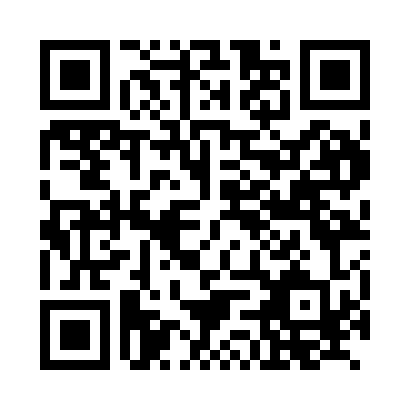 Prayer times for Basdorf, GermanyWed 1 May 2024 - Fri 31 May 2024High Latitude Method: Angle Based RulePrayer Calculation Method: Muslim World LeagueAsar Calculation Method: ShafiPrayer times provided by https://www.salahtimes.comDateDayFajrSunriseDhuhrAsrMaghribIsha1Wed3:045:411:185:248:5511:242Thu3:035:391:185:248:5711:253Fri3:025:371:185:258:5911:264Sat3:015:351:175:269:0111:265Sun3:005:331:175:279:0311:276Mon2:595:311:175:289:0411:287Tue2:585:291:175:289:0611:298Wed2:585:271:175:299:0811:299Thu2:575:251:175:309:1011:3010Fri2:565:241:175:319:1211:3111Sat2:555:221:175:319:1311:3212Sun2:545:201:175:329:1511:3313Mon2:545:181:175:339:1711:3314Tue2:535:161:175:339:1911:3415Wed2:525:151:175:349:2011:3516Thu2:525:131:175:359:2211:3617Fri2:515:111:175:359:2411:3618Sat2:505:101:175:369:2511:3719Sun2:505:081:175:379:2711:3820Mon2:495:071:175:379:2911:3821Tue2:495:051:175:389:3011:3922Wed2:485:041:175:399:3211:4023Thu2:485:021:185:399:3311:4124Fri2:475:011:185:409:3511:4125Sat2:475:001:185:409:3711:4226Sun2:464:581:185:419:3811:4327Mon2:464:571:185:429:3911:4328Tue2:454:561:185:429:4111:4429Wed2:454:551:185:439:4211:4530Thu2:454:541:185:439:4311:4531Fri2:444:531:185:449:4511:46